МИНОБРНАУКИ РОССИИФЕДЕРАЛЬНОЕ ГОСУДАРСТВЕННОЕ БЮДЖЕТНОЕ ОБРАЗОВАТЕЛЬНОЕ УЧРЕЖДЕНИЕ ВЫСШЕГО ОБРАЗОВАНИЯ«ВОРОНЕЖСКИЙ ГОСУДАРСТВЕННЫЙ УНИВЕРСИТЕТ»(ФГБОУ ВО ВГУ)УТВЕРЖДАЮДекан факультетамеждународных отношенийО.Н.Беленов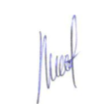 17.05.2023 г.РАБОЧАЯ ПРОГРАММА УЧЕБНОЙ ДИСЦИПЛИНЫБ1.0.19 Менеджмент1. Шифр и наименование направления подготовки: 38.03.01. «Экономика»2. Профиль подготовки/специализации:  «Мировая экономика»  3. Квалификация (степень) выпускника: бакалавр экономики4. Форма образования:  очная5. Кафедра, отвечающая за реализацию дисциплины: Международной экономики и внешнеэкономической деятельности6. Составители программы: Ендовицкая  Елена Валерьевна, кандидат экономических наук, доцент7. Рекомендована: НМС факультета международных отношений протокол от 17. 05. 2023 г. № 58. Учебный год:  2023-2024           Набор 2022 г.Семестр(-ы):   49. Цели и задачи учебной дисциплиныформирование целостной системы знаний, базовых умений и практических навыков разработки экономически и финансово обоснованных организационно-управленческих решений в профессиональной деятельности современного руководителя;выработка необходимого багажа теоретических, прикладных и технологических знаний основных разделов менеджмента для оптимизации и совершенствования организационной жизнедеятельности, а также повышения ее экономической эффективности; развитие актуальных личностных и деловых компетенций грамотного управления социально ответственным и конкурентоспособным бизнесом.Задачи дисциплины: подготовка аналитического инструментария обоснования и реализации организационно-управленческих решений;содержательное наполнение процессов разработки организационно-управленческих решений в сфере планирования, организации производства и регулирования социально-трудовых отношений;развернутый и взвешенно-критический анализ проблемного поля современного менеджмента, внешней и внутренней бизнес-среды;обоснование необходимости и разработка актуальных управленческих проектов креативного организационного развития; «кристаллизация» практических навыков эффективного лидерства, тимбилдинга и «управления через культуру»;гибкий менеджмент организационных рисков в условиях турбулентной постковидной экономики.Форма промежуточной аттестации - экзамен.10. Место учебной дисциплины в структуре ООП:(цикл, к которому относится дисциплина, требования к входным знаниям, умениям и компетенциям, дисциплины, для которых данная дисциплина является предшествующей):Профессиональный цикл, базовая часть дисциплин. Требования к «входным» знаниям для освоения дисциплины определяются комплексом знаний и умений, полученных студентами при обучении по дисциплинам «Философия», «Психология», «Культура и деловое общение», «Этика деловых отношений».Дисциплина «Менеджмент» является предшествующей для следующих дисциплин: «Экономика труда», «Корпоративная ответственность», «Коммуникации в международном бизнесе на английском языке», «Управление рисками», для написания курсовых и выпускных квалификационных работ.11. Планируемые результаты обучения по дисциплине/модулю (знания, умения, навыки), соотнесенные с планируемыми результатами освоения образовательной программы (компетенциями) и индикаторами их достижения:12. Объем дисциплины в зачетных единицах/час.— 4 / 144. Форма промежуточной аттестации зачет с оценкой13. Трудоемкость по видам учебной работы13.1. Содержание дисциплины13.2. Темы (разделы) дисциплины и виды занятий14. Методические указания для обучающихся по освоению дисциплины: 14.1. Общие рекомендации по изучению дисциплиныДля освоения дисциплины обучающимся необходимо работать с лекционными материалами (конспектами лекций) и практическими заданиями, размещенными на образовательном портале https://edu.vsu.ru/, основной и дополнительной литературой, выполнять задания на практических занятиях и в процессе самостоятельной работы, пройти текущие аттестации. Дополнительные методические рекомендации по выполнению практических заданий, а также замечания по результатам их выполнения могут размещаться на портале https://edu.vsu.ru/ в виде индивидуальных комментариев и файлов обратной связи, сообщений форума и других элементов электронного курса.14.2. Самостоятельная работа Самостоятельная работа студентов направлена на повторение и изучение лекций, подготовку к практическим занятиям, экзаменационной сессии. Запланированные часы учебной программы по самостоятельной работе предусмотрены для приобретения студентами навыков работы со специальной литературой, развития творческого мышления, исследования реального сектора экономики, применения теоретических знаний в конкретных ситуациях, а также закрепления знаний, полученных в процессе изучения дисциплины на аудиторных занятиях. Это достигается за счет выполнения студентами индивидуальных заданий, курсовой работы и подготовки к итоговой аттестации. В течение семестра преподаватель предлагает студентам ряд индивидуальных заданий для изучения по каждой теме. Содержание индивидуальных заданий приведено в специальном разделе рабочей программы. Цель данного вида работы – ознакомление с актуальной информацией по дисциплине, развитие навыков работы с конкретными практическими ситуациями и решение поставленных задач.14.3. Текущие аттестационные испытания Контроль знаний студентов включает текущий контроль знания материала лекционного курса и проведенных практических занятий. Текущий контроль знаний студентов осуществляется в процессе выполнения практических занятий, путем индивидуального и группового опроса, собеседования и тестового контроля. По окончании изучения курса при условии выполнения всех текущих практических заданий студенты допускаются к написанию и защите контрольной, сдаче зачета с оценкой.14.4. Написание рефератов В случае отсутствия на аудиторных занятиях (лекциях и семинарах), а также при неудовлетворительных показателях итоговых результатов текущего аттестационного контроля знаний по аудиторной и самостоятельной работе над учебной дисциплиной студенты дополнительно, по темам пропущенных занятий, пишут рефераты, оформляя их в соответствии со стандартными требованиями. Критерии оценки реферата: Основные требования к реферату. В работе должен быть отражен современный подход к анализируемой проблеме. Необходимо изложить точку зрения различных авторов. Объем реферата должен составлять до 7 страниц. По материалам реферата студент должен подготовить доклад на 3-5 минут и выступить с ним на семинарском занятии. Изложенное понимание реферата как целостного авторского текста определяет критерии его оценки: новизна текста; обоснованность выбора источника; степень раскрытия сущности вопроса; соблюдения требований к оформлению. Новизна текста: а) актуальность темы исследования; б) новизна и самостоятельность в постановке проблемы, формулирование нового аспекта известной проблемы в установлении новых связей (межпредметных, внутрипредметных, интеграционных); в) умение работать с исследованиями, критической литературой, систематизировать и структурировать материал; г) самостоятельность оценок и суждений; д) стилевое единство текста. Степень раскрытия сущности вопроса: а) соответствие плана теме реферата; б) соответствие содержания теме и плану реферата; в) полнота и глубина знаний по теме; г) обоснованность способов и методов работы с материалом; е) умение обобщать, делать выводы, сопоставлять различные точки зрения по одному вопросу (проблеме). Обоснованность выбора источников: а) оценка использованной литературы: привлечены ли наиболее известные работы по теме исследования (в т.ч. журнальные публикации последних лет, последние статистические данные, сводки, справки и т.д.). Соблюдение требований к оформлению: а) насколько верно оформлены ссылки на используемую литературу, список литературы; б) оценка грамотности и культуры изложения (в т.ч. орфографической, пунктуационной, стилистической культуры), владение терминологией; в) соблюдение требований к объёму реферата. Оценка 5 (отлично) ставится, если выполнены все требования к написанию и защите реферата: обозначена проблема и обоснована её актуальность, сделан краткий анализ различных точек зрения на рассматриваемую проблему и логично изложена собственная позиция, сформулированы выводы, тема раскрыта полностью, выдержан объём. Требования к внешнему оформлению, даны правильные ответы на дополнительные вопросы. Оценка 4 (хорошо) – основные требования к реферату и его защите выполнены, но при этом допущены недочёты. В частности, имеются неточности в изложении материала; отсутствует логическая последовательность в суждениях; не выдержан объём реферата; имеются упущения в оформлении; на дополнительные вопросы при защите даны неполные ответы. Оценка 3 (удовлетворительно) – имеются существенные отступления от требований к реферированию. В частности: тема освещена лишь частично; допущены фактические ошибки в содержании реферата или при ответе на дополнительные вопросы; во время защиты отсутствует вывод. Оценка 2 (неудовлетворительно) – тема реферата не раскрыта, обнаруживается существенное непонимание проблемы.15. Перечень основной и дополнительной литературы, ресурсов интернет, необходимых для освоения дисциплины (список литературы оформляется в соответствии с требованиями ГОСТ и используется общая сквозная нумерация для всех видов источников)а) основная литература:б) дополнительная литература:в) информационные электронно-образовательные ресурсы (официальные ресурсы интернет)*:16. Перечень учебно-методического обеспечения для самостоятельной работы (учебно-методические рекомендации, пособия, задачники, методические указания по выполнению практических (контрольных), курсовых работ и др.)17. Образовательные технологии, используемые при реализации учебной дисциплины, включая дистанционные образовательные технологии (ДОТ, электронное обучение (ЭО), смешанное обучение): При реализации дисциплины проводятся различные типы лекций (вводная, обзорная, итоговая); семинарские занятия по проблемным темам курса, на которых для закрепления навыков практической деятельности по конкретным вопросам рассматриваемой темы практикуются групповые и индивидуальные презентации, доклады и сообщения. Возможна реализация дисциплины с применением элементов электронного обучения и дистанционных образовательных технологий (ЭОиДОТ) («Электронный университет» https://edu.vsu.ru/). При этом будут задействованы материалы ЭУК «Инструменты регулирования внешнеэкономических связей». - https//edu.vsu.ru/couse/view.php?id=15458, в котором размещены материалы для самостоятельной работы, часть лекционного материала, задания текущего и промежуточного контроля. Программное обеспечение Office Standard 2019 Single OLV NL Each AcademicEdition Additional Product, Win Pro 10 32-bit/64-bit All Lng PK Lic Online DwnLd NR Неисключительные права на ПО Dr. Web Enterprise Security Suite Комплексная защита Dr. Web Desktop Security Suite Ноутбук Acer Aspire 17.3 5 А517-51G-53MB, экран для проектора CACTUS MotoExpert 200х150, проектор Epson EB –U0518. Материально-техническое обеспечение дисциплины:Учебная аудитория (для проведения занятий лекционного, семинарского типа, групповых и индивидуальных консультаций, текущего контроля и промежуточной аттестации): специализированная мебель, ноутбук HP 470 G7, мультимедийный проектор NEC, экран напольный 160х160, WinPro 8, OfficeSTD, браузер Google Crome.19. Оценочные средства для проведения текущей и промежуточной аттестацийПорядок оценки освоения обучающимися учебного материала определяется содержанием следующих разделов дисциплины: 20. Типовые оценочные средства и методические материалы, определяющие процедуры оценивания 1. (ОПК-4.3)Выберите правильный вариант ответа.Что является предметом управленческого труда?а) информацияб) персоналв) организацияг) офисная техникад) внешние и внутренние проблемы компаниие) все вышеназванноеОтвет: информация2.(ОПК-4.3)Выберите правильный вариант ответа.В теории управленческих решений под термином «проблема» понимаетсяа) расхождение между желаемым и фактическим состоянием объекта организационного управленияб) совокупность взаимосвязанных характеристик, принятых для описания объекта организационного управления и их установленные нормативные значенияв) количественная или качественная величина, характеризующая объект управленияг) формализованное описание желаемого состояния объекта организационного управленияОтвет: расхождение между желаемым и фактическим состоянием объекта организационного управления3. (ОПК-4.3)Выберите правильный вариант ответа.Подход в менеджменте, требующий принятия оптимального решения, которое зависит от соотношения конкретных взаимодействующих факторов, называетсяа) ситуационный подходб) системный подходв) процессный подходг) мотивационный подходОтвет: ситуационный подход4. (ОПК-4.3)Выберите правильный вариант ответа.Какой из методов применяют эксперты, когда предлагают не только очевидные варианты, но и менее очевидные, а может быть, на первый взгляд, и невыполнимые:а) метод «Мозгового штурма»б) метод «Дельфи» (Дельфийский метод)в) метод «Парных сравнений»;г) метод «Терстоуна»Ответ: метод «Мозгового штурма»5. (ОПК-4.4)Выберите правильный вариант ответа.Программируемыми называют управленческие решения, которыеимеют четкий алгоритм принятияносят творческий характерпринимаются с помощью интуициисоставляют обязательную основу работы руководителядоминируют в условиях неопределенности и рисковОтвет: имеют четкий алгоритм принятия6. (ОПК-4.4)Выберите правильный вариант ответа.Среда прямого воздействия в стратегическом менеджменте включает:а) поставщиков, покупателей, конкурентовб) экономические и правовые факторыв) технологические и политические факторыг) финансовое положение компанииОтвет: поставщиков, покупателей, конкурентов7. (ОПК-4.4)Выберите правильный вариант ответа.Оптимальный стиль управления, в том числе в межкультурной среде:а) формируется в зависимости от результатов ситуационного анализаб) делегирующийв) авторитарныйг) демократическийОтвет: формируется в зависимости от результатов ситуационного анализа8. (ОПК-4.3)Впишите правильное слово, в именительном падеже.Управленческое решение можно рассматривать одновременно и как динамический процесс, и как статический _______Ответ: результат9. (ОПК-4.4)Вставьте пропущенное слово.Получение достойной прибыли с последующей уплатой с нее соответствующих дивидендов акционерам связаны с _________ ответственностью бизнесаОтвет: экономической10. (ОПК-4.4)Вставьте пропущенные слова.В менеджменте творческое, волевое действие субъекта управления на основе знаний законов функционирования управляемой социально-экономической системы и способов ее деятельности по разрешению проблемы или изменению существующей ситуации – это ___________Ответ: управленское решение11. (ОПК-4.4)Вставьте пропущенное слово.В менеджменте столкновение противоположно направленных, несовместимых друг с другом тенденций в сознании отдельно взятого индивида, в межличностных взаимодействиях или межличностных отношениях индивидов или групп людей, связанное с острыми отрицательными эмоциональными переживаниями - это ____Ответ: конфликт12. (ОПК-4.3)Впишите правильный термин из двух слов, в именительном падеже:Процесс передачи информации о состоянии объекта управления в управляющую систему называется _______Ответ: обратная связь13. (ОПК-4.3)Впишите правильное слово во множественном числе, в именительном падеже:В рамках терминологии управленческого SWOT-анализа, внешние факторы, события на рынке, в государстве, на которые компания не имеет прямого влияния, но которые могут как-то положительно сказаться на ее развитии - это ______Ответ: возможности0.1. Текущий контроль успеваемостиТекущая аттестация проводится в соответствии с Положением о текущей аттестации обучающихся по программам высшего образования Воронежского государственного университета.Текущая аттестация проводится в форме:- устного опроса (индивидуальный опрос, групповые сообщения на семинарах);- письменных работ (доклады на научно-практический семинар, выполнение практико-ориентированных индивидуальных заданий и курсовой работы.);- тестирования.20.1.1 Перечень индивидуальных практических заданийТема: Регулирование и контроль в системе менеджмента. Стратегические и тактические цели в системе менеджмента.Вариант 1.Задание 1Среди способов принятия управленческих решений выделяется «Принцип Парето». Суть принципа, сформулированного итальянским экономистом Вильфредо Парето, заключается в том, что внутри данной какой-либо группы или множества групп отдельные малые ее части обнаруживают намного большую значимость, чем это соответствует их удельному весу в группе. Например:• 20% клиентов (товаров) дают 80% оборота или прибыли;• 80%) клиентов (товаров) приносят 20% оборота или прибыли;• 20% ошибок обусловливают 80% потерь;• 80% ошибок обусловливают 20%) потерь;• 20% исходных продуктов определяют 80%) стоимости готового изделия;• 80% исходных продуктов определяют 20% стоимости готового изделия.Поэтому в связи с принципом Парето отмечают «соответствие 80 : 20».В процессе работы менеджера за первые 20% расходуемого времени достигается 80%» результатов, остальные 80% затраченного времени приносят лишь 20% общего итога. Следовательно, менеджеру не целесообразно браться сначала за самые легкие дела. Необходимо приступать к решению вопросов, сообразуясь с их значением.ВопросКакие еще выводы для практической работы российского менеджера можно сделать, используя принцип Парето? Обоснуйте свои предложения.Вариант 2Задание 1Японская система менеджмента - одна из самых эффективных в мире. При этом главное ее достоинство - умение работать с людьми. Здесь используется механизм коллективной ответственности за порученное дело.Именно так реализуется политика организации и управления производством и людьми на всемирно известной фирме «Сони».К основным ее направлениям относятся:• постановка целей и задач, которые понятны всем: и руководителям, и рабочим. Существует мнение, что это сплачивает персонал компании в коллектив единомышленников;• сознательный отказ от жестких планов и контроля за ходом их выполнения. Принято считать, что менеджер должен действовать по обстановке. В то же время механическая исполнительность, вполне терпимая при рутинных работах, может привести только к провалу дела;• антибюрократический стиль руководства. В организационной структуре компании при необходимости могут быть созданы на определенный период подразделения, обладающие практически полной административно-хозяйственной самостоятельностью;• поручение наиболее важных проектов новаторам. На взгляд администрации фирмы, именно одаренный сотрудник, который «горит на работе», может наиболее эффективно и быстро выполнить любое самое трудное задание;• право младшего по должности не соглашаться со старшим.Речь не идет о прямом неподчинении руководству. Этот принцип означает, что интересы дела имеют на фирме высший приоритет и ради них менеджеру следует поступаться не только личными амбициями, но порой и вековыми традициями уважения старших младшими;• воспитание у сотрудников чувства принадлежности к одной большой семье под названием «Сони». Для этого, как и на других японских предприятиях, существует эффективно работающая система пожизненного найма, организуются коллективные формыотдыха и др.Вопросы1. Сформулируйте ваше отношение к принципам менеджмента фирмы «Сони». Что вам представляется заслуживающим внимания, с чем вы не согласны?2. С учетом российской специфики .можно ли использовать опыт менеджмента фирмы «Сони» в практике работы российских компаний?Темы рефератов1. Система исследований в менеджменте.2. Основы проведения исследований в менеджменте.3. Категории философии, используемые в исследованиях в менеджменте.4. Закономерности и законы диалектики в исследованиях в менеджменте.5. Методологические парадигмы исследований в менеджменте.6. Исследования в менеджменте и кибернетики.7. Исследования в производственной организации как кибернетическойсистеме.8. Процедуры системного анализа при исследованиях в менеджменте.9. Системный анализ при исследованиях в менеджменте.10. Математическое моделирование при исследованиях в менеджменте.11. Имитационное моделирование при исследованиях в менеджменте.12. Методы финансовых вычислений при исследованиях в менеджменте.13. Методы линейного программирования в исследованиях в менеджменте.14. Методы нелинейного программирования в исследованиях в менеджменте.15. Методы сетевого планирования и управления в исследованиях вменеджменте.16. Методы теории массового обслуживания в исследованиях вменеджменте.17. Методы управления запасами при исследованиях в менеджменте.18. Методы математической теории оптимального управления, применяемыев исследованиях в менеджменте.19. Математические методы исследований операций в менеджменте.20. Методы решения транспортной задачи при исследованиях аменеджменте.21. Методы дискретного программирования при исследованиях аменеджменте.22. Методы динамического программирования при исследованиях вменеджменте.23. Место методов исследований в принятии управленческих решений.24. Модель процесса разработки, принятия и реализации управленческогорешения.25. Постановка и организация эксперимента в исследованиях вменеджменте.26. Методы, связанные со сбором, обработкой и анализом информации приисследованиях в менеджменте.27. Методы экспертных оценок при исследованиях в менеджменте.28. Методы анализа экономической информации при исследованиях вменеджменте.29. Методы прогнозирования при исследованиях в менеджменте.30. Этапы выполнения исследований в менеджменте с применениемтеоретических и эмпирических методов.31. Содержание стадии исследований в менеджменте.32. Содержание, задачи и принципы анализа при проведении исследований вменеджменте.33. Оценка эффективности методов исследований в менеджменте.34.Системный подход к исследованиям системы управления предприятием.Описание технологии проведенияТребования к выполнению заданий (или шкалы и критерии оценивания)20.2 Пример теста1. Система управления — это:а) Совокупность действий, определяющих направление управленческой деятельности;б) Совокупность взаимосвязанных элементов в пространстве;в) Субъект управления организацией, имеющей иерархическое строение.2. Что такое методы исследования?а) Средства оптимизации исследования.б) Определение состава проблем.в) Способы проведения исследования.г) Исследовательские способности менеджера.д) Алгоритм исследования.3. Что является системой управления?а) Структура органов и звеньев управления.б) Совокупность взаимосвязанных элементов, образующих целостность.в) Организационная форма управления.г) Совокупность действий персонала управления, направленная на достижение целей.д) Комплекс характеристик, отражающих состояние управления.4. Что такое проблема?а) Это направление исследованияб) Совокупность информации о состоянии системы.в) Тенденция развития управления системы.г) Противоречие, требующее разрешения.д) Кризисные ситуации в развитии управления.5. Может ли быть исследование функцией управления?а) Может в исключительных условиях антикризисного управления.б) Исследование всегда должно быть одной из основных функцийуправления.в) Исследование – не функция управления, а этап разработки управленческого решения.г) Исследование может быть функцией управления, если менеджер творчески относится к своей работе.д) Исследование – это не функция управления, а специфическая форма обработки информации.6. Что является предметом исследования?а) Ситуация.б) Управленческое решение.в) Основные свойства и характеристики управления.г) Проблема.д) Деятельность человека.7. Зачем необходимо исследовать управление?а) Чтобы повышать квалификацию менеджера.б) Для повышения качества управленческих решений.в) Для разработки стратегии управления.г) Для эффективного совершенствования управления.д) Для получения дополнительной информации при принятиирешений.8. Совокупность элементов системы и связей между ними называется…а) системой управленияб) структурой системы управленияв) целью системы управленияг) эффективность системы управления.9. Крупные составляющие сложных систем называют…а) звеньямиб) элементамив) подсистемамиг) стратами10. Свойство системы изменять цель и параметры функционирования в зависимости от условий функционирования или состояния подсистем называется…а) иерархияб) эмергентностьв) многофункциональностьг) гибкость11. Способность изменения целей и параметров функционирования при изменении условий функционирования называется…а) безопасностьб) адаптацияв) надежностьг) стойкостьОписание технологии проведенияТребования к выполнению заданий (или шкалы и критерии оценивания)20.2. Промежуточная аттестацияПромежуточная аттестация проводится в соответствии с Положением о промежуточной аттестации обучающихся по программам высшего образования. 1. Промежуточная аттестация по дисциплине с применением электронного обучения, дистанционных образовательных технологий (далее – ЭО, ДОТ) проводится в рамках электронного курса, размещенного в ЭИОС (образовательный портал «Электронный университет ВГУ» (LMS Moodle, https://edu.vsu.ru/)). 2. Промежуточная аттестация обучающихся осуществляется в форме экзамена. 3. Обучающиеся, проходящие промежуточную аттестацию с применением ДОТ, должны располагать техническими средствами и программным обеспечением, позволяющим обеспечить процедуры аттестации. Обучающийся самостоятельно обеспечивает выполнение необходимых технических требований для проведения промежуточной аттестации с применением дистанционных образовательных технологий. 4. Идентификация личности обучающегося при прохождении промежуточной аттестации обеспечивается посредством использования каждым обучающимся индивидуального логина и пароля при входе в личный кабинет, размещенный в ЭИОС образовательной организации. Контрольно-измерительные материалы промежуточной аттестации включают в себя теоретические вопросы, позволяющие оценить уровень полученных знаний и тестирование.Промежуточная аттестация по дисциплине осуществляется с помощью следующих оценочных средств: по итогам текущей аттестации выставляется оценка промежуточной аттестации. В случае невыполнения текущих заданий, бакалавр готовится по билету.ПРИМЕРУТВЕРЖДАЮЗаведующий кафедрой __Международной экономики и внешнеэкономической деятельности                                                     		 								  __Е.В. Ендовицкая___                                                                                                             ___   ___   20_ г.Направление подготовки ___38.03.01 – «Экономика»______________Дисциплина __________Менеджмент________Курс ____________________2____________________________________Форма обучения ___________очная_______________________________Вид аттестации __________промежуточная_________________________Вид контроля ______________Зачет с отценкой_______________________________Контрольно-измерительный материал №51. В О П Р О С. Основные формально-логические методы исследования 2. В О П Р О С. Тест №1Программа рекомендована НМС факультета международных отношений  протокол № 5от 17.05.2023г.ЛИСТ СОГЛАСОВАНИЙРАБОЧАЯ ПРОГРАММА УЧЕБНОЙ ДИСЦИПЛИНЫНаправление/специальность  38.03.01 «Экономика»Дисциплина Б1.0.19 Менеджмент Профиль подготовки  «Мировая экономика»  Форма обучения  очная Учебный год  2023-2024Ответственный исполнительЗав. кафедры  МЭ и ВЭД        ________               Е.В. Ендовицкая    17.05. 2023 г.ИсполнителиДоцент кафедры МЭ и ВЭД      ________            Е.В. Ендовицкая   17.05. 2023 г.     согласовано     Куратор ООП ВО     по направлению/ специальности     ________      Е.В. Ендовицкая    17.05 2023 г.Зав.отделом обслуживания ЗНБ     ________        ______________ 17.05. 2023 г.Программа рекомендована НМС факультета международных отношенийпротокол № 5от 17.05.2023  г.КодНазвание компетенцииКод(ы)Индикатор(ы)Планируемые результаты обученияОПК-4.0Способен предлагать экономически и финансово обоснованные организационно-управленческие решения в профессиональной деятельности;ОПК-4.3Выбирает инструментальные средства для обоснования и реализации организационно-управленческих решенийЗнать: способы и методы принятия управленческих решений;содержание профессиональной базы для решения профессиональных задач;основы теории и методологии обоснования и реализации управленческих решений;особенности и области применения маркетинга для решения профессиональных задач. инструментальные средства и их возможности при осуществлении бизнес-планирования.Уметь: использовать различные инструменты принятия управленческих решений в различных сферах деятельности;применять осуществлять выбор инструментов управленческих решений в области маркетинга применять инструментальные средства в бизнес-планировании.Владеть навыками:принятия управленческих решений;навыками применения современного маркетингового инструментария для решения проблем обоснования и реализации организационно-управленческих решений;профессиональными навыками работы с инструментальными средствами на каждом этапе бизнес-планирования.Способен предлагать экономически и финансово обоснованные организационно-управленческие решения в профессиональной деятельности;ОПК-4.4Разрабатывает организационно-управленческие решения в сфере планирования, организации производства и регулирования социально-
трудовых отношенийЗнать: особенности организации производства и регулирования социально-трудовых отношений на предприятиях;современные методы стратегического планирования;основы организации адекватных рыночным условиям хозяйствования организационных структур и структур управления;важнейшие социальные, этнические, конфессиональные и культурные различия в коллективе;основы теории и методологии обоснования и реализации управленческих решений в области социально-трудовых отношений;особенности и области применения в области социально-трудовых отношений для решения профессиональных задач особенности организации производства и регулирования социально-трудовых отношений на предприятиях.Уметь: использовать существующие методики регулирования социально-трудовых отношений;разрабатывать организационно-управленческие решения в сфере планирования, организации производства и регулирования социально-трудовых отношений;применять осуществлять выбор инструментов управленческих решений в области в области социально-трудовых отношений; разрабатывать организационно-управленческие решения в сфере планирования, организации производства и регулирования социально-трудовых отношений.Владеть навыками:методами организации, планирования и формирования важнейших показателей управления трудовыми ресурсами;современными способами регулирования в коллективах, группах;инструментарием подготовки организационно-управленческих решений в сфере планирования, организации производства и регулирования социально-трудовых отношений;применения современного инструментария для решения проблем обоснования и реализации организационно-управленческих решений в области социально-трудовых отношений;инструментарием подготовки организационно-управленческих решений в сфере планирования, организации производства и регулирования социально-трудовых отношений.Вид учебной работыВид учебной работыТрудоемкость Трудоемкость Вид учебной работыВид учебной работыВсегоПо семестрамВид учебной работыВид учебной работыВсего№ 4 семестраАудиторные занятияАудиторные занятия6464в том числе:Лекции3232в том числе:Практические занятия3232Самостоятельная работа Самостоятельная работа 8080в том числе: курсовая работа (проект)в том числе: курсовая работа (проект)-Форма промежуточной аттестацииЗачет с оценкойФорма промежуточной аттестацииЗачет с оценкойИтого:Итого:144144№ п/пНаименование раздела дисциплиныНаименование раздела дисциплиныСодержание раздела дисциплиныРеализация раздела дисциплины с помощью онлайн-курса, ЭУМК*1. Лекции 1. Лекции 1. Лекции 1. Лекции 1. Лекции 01Менеджмент как вид деятельности в системе управления. Сущность и содержание менеджмента, Понятийный аппарат.Сущность и содержание менеджмента.  Менеджмент как наука и искусство.  Логика и содержание курса. Менеджмент как профессия. Роли менеджера в организации.Сущность и содержание менеджмента.  Менеджмент как наука и искусство.  Логика и содержание курса. Менеджмент как профессия. Роли менеджера в организации.https://edu.vsu.ru/course/view.php?id=1177802Развитие менеджмента в прошлом и настоящем. Новая парадигма управленияЭтапы развития управленческих взглядов.  Российский вклад в историю научного менеджмента.Современная парадигма менеджмента.Этапы развития управленческих взглядов.  Российский вклад в историю научного менеджмента.Современная парадигма менеджмента.https://edu.vsu.ru/course/view.php?id=1177803Организация как объект и субъект управленияОрганизация как объект менеджмента.  Типологии современных организаций.  Современные тенденции развития организаций. Человек в организации как субъект и объект менеджмента. Организация как объект менеджмента.  Типологии современных организаций.  Современные тенденции развития организаций. Человек в организации как субъект и объект менеджмента. https://edu.vsu.ru/course/view.php?id=1177804Стратегические и тактические цели в системе менеджмента. Миссия организацииСущность и природа целей.  Дерево целей.  Миссия и видение.  Управление по целям.  Сущность и природа целей.  Дерево целей.  Миссия и видение.  Управление по целям.  https://edu.vsu.ru/course/view.php?id=1177805Информационные технологии управленияИнформация в менеджменте: качественные и количественные характеристики, классификация.  Информационные системы.  Документационное обеспечение управления.Информация в менеджменте: качественные и количественные характеристики, классификация.  Информационные системы.  Документационное обеспечение управления.https://edu.vsu.ru/course/view.php?id=1177806Управленческие решенияПонятие, двуединая сущность и особенности управленческих решений. Типы и характеристики решений.  Алгоритм принятия управленческого решения. Понятие, двуединая сущность и особенности управленческих решений. Типы и характеристики решений.  Алгоритм принятия управленческого решения. https://edu.vsu.ru/course/view.php?id=1177807Мотивация. Методы и механизмы управленияПонятийный аппарат мотивации.  Основные теории мотивации и их сравнительная характеристика.  Проблемы мотивации в современной России.  Понятийный аппарат мотивации.  Основные теории мотивации и их сравнительная характеристика.  Проблемы мотивации в современной России.  https://edu.vsu.ru/course/view.php?id=1177808Регулирование и контроль в системе менеджментаРоль и механизм регулирования.  Назначение, формы и границы контроля в системе менеджмента.  Предварительный, текущий и заключительный контроль.  Социально-психологические аспекты контроля.Роль и механизм регулирования.  Назначение, формы и границы контроля в системе менеджмента.  Предварительный, текущий и заключительный контроль.  Социально-психологические аспекты контроля.https://edu.vsu.ru/course/view.php?id=1177809Организационные структуры управления (ОСУ).  Проектирования ОСУ.Понятие и основные типы организационных структур управления (ОСУ): традиционные, дивизиональные, программно-целевые, матричные, их эволюция и сравнительные характеристики.Децентрализация управления. Тенденции совершенствования ОСУ.Основы анализа и проектирования ОСУ.Понятие и основные типы организационных структур управления (ОСУ): традиционные, дивизиональные, программно-целевые, матричные, их эволюция и сравнительные характеристики.Децентрализация управления. Тенденции совершенствования ОСУ.Основы анализа и проектирования ОСУ.https://edu.vsu.ru/course/view.php?id=1177810Современный менеджер. Власть и влияние. Стиль управления. Руководство и лидерствоСтруктура личности руководителя.  Требования к профессиональной компетенции менеджера.Власть и влияние в менеджменте.  Делегирование полномочий.  Партисипативный менеджмент.Имидж менеджера.Структура личности руководителя.  Требования к профессиональной компетенции менеджера.Власть и влияние в менеджменте.  Делегирование полномочий.  Партисипативный менеджмент.Имидж менеджера.https://edu.vsu.ru/course/view.php?id=1177811Специфические особенности и организация управленческого трудаАнализ организации труда в менеджменте.  Нормирование и регламентация. Тайм-менеджмент.Анализ организации труда в менеджменте.  Нормирование и регламентация. Тайм-менеджмент.https://edu.vsu.ru/course/view.php?id=1177812Коммуникации в менеджментеПонятие и сущность коммуникаций.  Элементы процесса коммуникации.  Основные виды коммуникаций.  Характеристика коммуникационных стилей.Понятие и сущность коммуникаций.  Элементы процесса коммуникации.  Основные виды коммуникаций.  Характеристика коммуникационных стилей.https://edu.vsu.ru/course/view.php?id=1177813Групповая динамика и команды в управленииПонятие и формирование группы.  Формальные и неформальные группы.  Характеристики и факторы успеха группы.  Формирование эффективных рабочих команд.Понятие и формирование группы.  Формальные и неформальные группы.  Характеристики и факторы успеха группы.  Формирование эффективных рабочих команд.https://edu.vsu.ru/course/view.php?id=1177814Управление конфликтами в организацииПрирода организационных конфликтов.  Уровни и типы конфликтов в менеджменте.  Функциональные и дисфункциональные последствия конфликтов. Управление конфликтами в организации.   Природа организационных конфликтов.  Уровни и типы конфликтов в менеджменте.  Функциональные и дисфункциональные последствия конфликтов. Управление конфликтами в организации.   https://edu.vsu.ru/course/view.php?id=1177815Этика и социальная ответственность бизнеса. Понятие и эволюция подходов к этике.  Основные трактовки этики бизнеса.  Социальная ответственность и ее связь с другими типами ответственности.  Грани и основные подходы к социальной ответственности бизнеса.  Этические стандарты.  Социальная хартия российского бизнеса. Понятие и эволюция подходов к этике.  Основные трактовки этики бизнеса.  Социальная ответственность и ее связь с другими типами ответственности.  Грани и основные подходы к социальной ответственности бизнеса.  Этические стандарты.  Социальная хартия российского бизнеса. https://edu.vsu.ru/course/view.php?id=1177816Организационная культура и управление организационными изменениямиПроблемное поле, понятие и сущность оргкультуры (ОК). Типы и характеристики ОК.  Управление оргкультурой.  Организационные изменения и управление ими.Проблемное поле, понятие и сущность оргкультуры (ОК). Типы и характеристики ОК.  Управление оргкультурой.  Организационные изменения и управление ими.https://edu.vsu.ru/course/view.php?id=1177817Сравнительный менеджмент. Национальные модели управления Национальные модели управления: американская, японская, европейская, российская.  Глобализация рынка и взаимообогащение управленческой практики. Национальные модели управления: американская, японская, европейская, российская.  Глобализация рынка и взаимообогащение управленческой практики.https://edu.vsu.ru/course/view.php?id=1177818Эффективность менеджмента (основные подходы). Факторы эффективности менеджментаПонятие и подходы к эффективности менеджмента.  Экономические и социальные аспекты управления.Проблемы повышения эффективности менеджмента.Понятие и подходы к эффективности менеджмента.  Экономические и социальные аспекты управления.Проблемы повышения эффективности менеджмента.https://edu.vsu.ru/course/view.php?id=117782. Практические занятия2. Практические занятия2. Практические занятия2. Практические занятия2. Практические занятия1.Менеджмент: вид деятельности в системе управления. Понятийный аппаратМенеджмент: вид деятельности в системе управления. Понятийный аппаратТестированиеhttps://edu.vsu.ru/course/view.php?id=117782.Развитие менеджмента в прошлом и настоящем. Новая парадигма управленияРазвитие менеджмента в прошлом и настоящем. Новая парадигма управленияТестированиеhttps://edu.vsu.ru/course/view.php?id=117783.Организация как объект и субъект управленияОрганизация как объект и субъект управленияТестированиеhttps://edu.vsu.ru/course/view.php?id=117784.Стратегические и тактические цели в системе менеджмента. Миссия организацииСтратегические и тактические цели в системе менеджмента. Миссия организацииТестированиеhttps://edu.vsu.ru/course/view.php?id=117785.Управленческие решенияУправленческие решенияКонтрольная работаhttps://edu.vsu.ru/course/view.php?id=117786.Мотивация. Методы и механизмы управленияМотивация. Методы и механизмы управленияТестированиеhttps://edu.vsu.ru/course/view.php?id=117787.Регулирование и контроль в системе менеджментаРегулирование и контроль в системе менеджментаТестированиеhttps://edu.vsu.ru/course/view.php?id=117788.Организационные структуры управления (ОСУ).  Проектирования ОСУ.Организационные структуры управления (ОСУ).  Проектирования ОСУ.Тестированиеhttps://edu.vsu.ru/course/view.php?id=117789.Современный менеджер. Власть и влияние. Стиль управления. Руководство и лидерствоСовременный менеджер. Власть и влияние. Стиль управления. Руководство и лидерствоДеловая играhttps://edu.vsu.ru/course/view.php?id=1177810.Коммуникации в менеджментеКоммуникации в менеджментеТестированиеhttps://edu.vsu.ru/course/view.php?id=1177811.Групповая динамика и команды в управленииГрупповая динамика и команды в управленииДеловая играhttps://edu.vsu.ru/course/view.php?id=1177812.Управление конфликтами в организацииУправление конфликтами в организацииДеловая играhttps://edu.vsu.ru/course/view.php?id=1177813.Этика и социальная ответственность бизнеса. Этика и социальная ответственность бизнеса. Деловая играhttps://edu.vsu.ru/course/view.php?id=1177814.Организационная культура и управление организационными изменениямиОрганизационная культура и управление организационными изменениямиДеловая играhttps://edu.vsu.ru/course/view.php?id=1177815.Эффективность менеджмента (различные подходы). Факторы эффективности менеджментаЭффективность менеджмента (различные подходы). Факторы эффективности менеджментаКонтрольная работаhttps://edu.vsu.ru/course/view.php?id=11778№ п/пНаименование темы
(раздела) дисциплиныВиды занятий (количество часов)Виды занятий (количество часов)Виды занятий (количество часов)Виды занятий (количество часов)Виды занятий (количество часов)№ п/пНаименование темы
(раздела) дисциплиныЛекцииПрактическиеЛабораторныеСамостоятельная работаВсего1Менеджмент как вид деятельности в системе управления. Сущность и содержание менеджмента, Понятийный аппарат.226102Развитие менеджмента в прошлом и настоящем. Новая парадигма управления22483Организация как объект и субъект управления2-684Стратегические и тактические цели в системе менеджмента. Миссия организации244105Информационные технологии управления2-466Управленческие решения226107Мотивация. Методы и механизмы управления22488Регулирование и контроль в системе менеджмента22489Организационные структуры управления (ОСУ).  Проектирования ОСУ.224810Современный менеджер. Власть и влияние. Стиль управления. Руководство и лидерство2441011Специфические особенности и организация управленческого труда1-6712Коммуникации в менеджменте124713Групповая динамика и команды в управлении224814Управление конфликтами в организации124715Этика и социальная ответственность бизнеса. 124716Организационная культура и управление организационными изменениями224817Сравнительный менеджмент. Национальные модели управления2-4618Эффективность менеджмента (основные подходы). Факторы эффективности менеджмента2248Итого:323280144№ п/пИсточник1Герчикова, И. Н. Менеджмент : учебник / И. Н. Герчикова. – 4-е изд., перераб. и доп. – Москва : Юнити, 2015. – 510 с. : табл., схемы – (Золотой фонд российских учебников). – Режим доступа: по подписке. – URL: https://biblioclub.ru/index.php?page=book&id=114981 (дата обращения: 17.08.2021). – Библиогр. в кн. – ISBN 978-5-238-01095-3. – Текст : электронный.2Менеджмент : практикум : [16+] / авт.-сост. Л. И. Горбенко, О. А. Борис ; Северо-Кавказский федеральный университет. – Ставрополь : Северо-Кавказский Федеральный университет (СКФУ), 2016. – 132 с. : табл. – Режим доступа: по подписке. – URL: https://biblioclub.ru/index.php?page=book&id=459095 (дата обращения: 17.08.2021). – Текст : электронный.3Основы менеджмента : учебник / ред. В. В. Лукашевич, И. В. Бородушко. – 2-е изд., перераб. и доп. – Москва : Юнити, 2015. – 271 с. : табл., схем. – Режим доступа: по подписке. – URL: https://biblioclub.ru/index.php?page=book&id=118632 (дата обращения: 17.08.2021). – Библиогр. в кн. – ISBN 5-238-01061-3. – Текст : электронный.№ п/пИсточник1Климович, Л. К. Основы менеджмента : учебник : [12+] / Л. К. Климович. – 2-е изд., стер. – Минск : РИПО, 2015. – 279 с. : схем., ил. – Режим доступа: по подписке. – URL: https://biblioclub.ru/index.php?page=book&id=463620 (дата обращения: 17.08.2021). – Библиогр. в кн. – ISBN 978-985-503-494-1. – Текст : электронный.2Грозова, О. С. Общий менеджмент : учебное пособие / О. С. Грозова ; Поволжский государственный технологический университет. – Йошкар-Ола : Поволжский государственный технологический университет, 2017. – 96 с. : ил. – Режим доступа: по подписке. – URL: https://biblioclub.ru/index.php?page=book&id=477379 (дата обращения: 17.08.2021). – Библиогр.: с. 91. – ISBN 978-5-8158-1880-4. – Текст : электронный.№ п/пРесурс1ЭБС Издательства «Лань» – <URL:http://www.e.lanbook.com/2ЭБС «Университетская библиотека Online» – <URL:http://www.biblioclub.ru/Электронный университет https://edu.vsu.ru/№ п/пИсточник1Конспекты лекций, размещенные на https://edu.vsu.ru/2Задания для практических занятий, размещенные на https://edu.vsu.ru/№ п/пНаименование раздела дисциплины (модуля)Компетенция(и)Индикатор(ы) достижения компетенцииОценочные средства 1.Менеджмент как вид деятельности в системе управления. Сущность и содержание менеджмента, Понятийный аппарат.ОПК 4Способен предлагать экономически и финансово обоснованные организационно-управленческие решения в профессиональной деятельностиОПК 4.3.Выбирает инструментальные средства для обоснования и реализации организационно-управленческих решений2.Организация как объект и субъект управленияОПК 4Способен предлагать экономически и финансово обоснованные организационно-управленческие решения в профессиональной деятельностиОПК 4.3.Выбирает инструментальные средства для обоснования и реализации организационно- управленческих решенийГрупповые доклады, индивидуальные задания, тесты на практических занятиях. 3.Управленческие решенияОПК 4Способен предлагать экономически и финансово обоснованные организационно-управленческие решения в профессиональной деятельностиОПК 4.3.Выбирает инструментальные средства для обоснования и реализации организационно- управленческих решенийГрупповые доклады, индивидуальные задания, тесты на практических занятиях. 4.Организационные структуры управления (ОСУ).  Проектирования ОСУ.ОПК 4Способен предлагать экономически и финансово обоснованные организационно-управленческие решения в профессиональной деятельностиОПК 4.4.Разрабатывает организационно-управленческие решения в сфере планирования, организации производства и регулирования социально-
трудовых отношенийГрупповые доклады, индивидуальные задания, тесты на практических занятиях. 5.Современный менеджер. Власть и влияние. Стиль управления. Руководство и лидерствоОПК 4Способен предлагать экономически и финансово обоснованные организационно-управленческие решения в профессиональной деятельностиОПК 4.4.Разрабатывает организационно-управленческие решения в сфере планирования, организации производства и регулирования социально-
трудовых отношенийГрупповые доклады, индивидуальные задания, тесты на практических занятиях. 6.Специфические особенности и организация управленческого труда Коммуникации в менеджментеОПК 4Способен предлагать экономически и финансово обоснованные организационно-управленческие решения в профессиональной деятельностиОПК 4.4.Разрабатывает организационно-управленческие решения в сфере планирования, организации производства и регулирования социально-
трудовых отношенийГрупповые доклады, индивидуальные задания, тесты на практических занятиях. 7.Организационная культура и управление организационными изменениямиОПК 4Способен предлагать экономически и финансово обоснованные организационно-управленческие решения в профессиональной деятельностиОПК 4.4.Разрабатывает организационно-управленческие решения в сфере планирования, организации производства и регулирования социально-
трудовых отношенийГрупповые доклады, индивидуальные задания, тесты на практических занятиях. 8.Эффективность менеджмента (основные подходы). Факторы эффективности менеджментаОПК 4Способен предлагать экономически и финансово обоснованные организационно-управленческие решения в профессиональной деятельностиОПК 4.3.Выбирает инструментальные средства для обоснования и реализации организационно- управленческих решенийГрупповые доклады, индивидуальные задания, тесты на практических занятиях. Промежуточная аттестацияформа контроля – Зачет с оценкойПромежуточная аттестацияформа контроля – Зачет с оценкойПромежуточная аттестацияформа контроля – Зачет с оценкойПромежуточная аттестацияформа контроля – Зачет с оценкойКИМКритерии оценивания компетенцийШкала оценокТема реферата полностью раскрыта в содержании материала; приведены практические примеры; библиографический список содержит научную и периодическую литературуЗачтеноТема реферата раскрыта частично в содержании материала; не приведены практические примеры; библиографический список содержит учебную и периодическую литературуНе зачтеноКритерии оценивания компетенцийШкала оценок85% правильных ответов и болееОтлично60-85% Хорошо40-60%УдовлетворительноДо 40%Неудовлетворительно